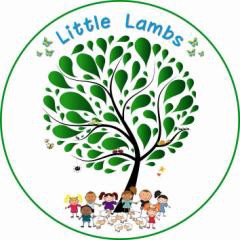 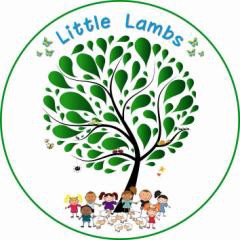 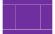 Key:September 2021September 2021September 2021September 2021September 2021September 2021October 2021October 2021October 2021October 2021October 2021October 2021November 2021November 2021November 2021November 2021November 2021November 2021December 2021December 2021December 2021December 2021December 2021Monday306132027411182518152229613202727Tuesday317142128512192629162330714212828Wednesday18152229613202731017241815222929Thursday29162330714212841118252916233030Friday310172418152229512192631017243131Saturday4111825291623306132027411182511Sunday51219263101724317142128512192622January 2022January 2022January 2022January 2022January 2022January 2022February 2022February 2022February 2022February 2022February 2022March 2022March 2022March 2022March 2022March 2022March 2022April 2022April 2022April 2022April 2022April 2022April 2022Monday310172431714212871421284111825Tuesday411182518152218152229512221926Wednesday5121926291623291623306132027Thursday613202731017243101724317142128Friday71421284111825411182518152229Saturday815222951219265121926291662330Sunday9162330613202761320273101724May 2022May 2022May 2022May 2022May 2022May 2022June 2022June 2022June 2022June 2022June 2022July 2022July 2022July 2022July 2022July 2022July 2022August 2022August 2022August 2022August 2022August 2022August 2022Monday291623306132027411182518152229Tuesday3101724317142128512192629162330Wednesday4111825181522296132027310172431Thursday51219262916233071421284111825Friday61320273101724181522295121926Saturday71421284111825291623306132027Sunday1815222951219263101724317142128Half term Holidays / Holiday club availableSchool leavers celebration Photographer TBCEnd of term holidays/ Holiday club available  Christmas party / Summer fete     Closed / Closed for training/ Closed for Bank holidayFirst / Last day of termTerm Time weeks = 38 weeksHoliday Club weeks = 12Closed weeks = 2Term Time weeks = 38 weeksHoliday Club weeks = 12Closed weeks = 2Term Time weeks = 38 weeksHoliday Club weeks = 12Closed weeks = 2Term Time weeks = 38 weeksHoliday Club weeks = 12Closed weeks = 2